衢州中等专业学校  浙江科技学院中职与应用型本科一体化培养2022年招生简章为探索构建现代职业教育体系，强化高技能人才、应用型人才培养，2022年浙江省继续实施中职与应用型本科院校一体化人才培养试点工作。衢州中等专业学校与浙江科技学院开展中职与应用型本科一体化培养本科层次高素质技术技能人才。一、学校概况1.中职学校衢州中等专业学校（简称衢州中专）是衢州市政府主办的综合性普通中专，创建于1987年，校园占地430亩，建筑面积近13.85万平方米，现有财经商贸、学前艺术、机电工程、信息康养共4个学部13个专业，全日制在校生4647人，教职工297人。学校是首批国家中等职业教育改革发展示范校、首批国家级重点学校、首批浙江省最美校园、首批浙江省中职名校、首批浙江省现代化学校、首批浙江省“双高计划”建设单位。先后获得全国教育系统先进集体、全国职业教育先进单位、全国中职学校德育先进集体、全国职业院校学生管理50强等10多项国家级荣誉。学校东拥信安湖，西邻九华道，南望水亭门，北倚杭金衢，交通便利，风景优美，是广受百姓关注、学子慕名求知的衢州职教龙头学校。2.本科院校浙江科技学院是一所具有学士、硕士学位授予权和外国留学生、港澳台学生招生权的国际化应用型省属公办本科院校，于1980年创办。学校是教育部确定的中德合作培养高等应用型人才试点院校、教育部首批实施“卓越工程师教育培养计划”高校。学校长期借鉴德国高等应用型人才培养经验，坚持开放办学，是教育部确定的“中德论坛”基地建设单位,学校国际化总体水平位居浙江省硕博授权高校前列,是浙江省乃至全国对德教育、科技、文化交流与合作的重要窗口。是全国毕业生就业典型经验高校，毕业生就业率、薪资水平稳居浙江省前列。学校有两个校区，小和山校区位于杭州市西湖区留和路318号，安吉校区位于湖州市安吉县。二、专业与学制1.中本专业名称中职专业名称：数控技术应用本科专业名称：机械设计制造及其自动化2.学制中职三年，本科四年三、招生计划与录取办法1.2022年计划招生40名（详见下表）注：以上计划均列入中职学校和本科高校年度招生计划，最终招生计划数以上级教育考试院公布为准。2.招生对象：符合各地市教育局高中招生报名条件的应往届初中毕业生，健康状况符合《普通高等学校招生体检工作指导意见》的相关规定。3.中职录取办法：中职入学实行统一考试、统一录取。中职招生纳入全市统一中考，中考成绩公布后，考生可登录衢州市中考志愿系统填报，根据考生中考成绩、所填志愿按考分从高到低择优录取。招生录取在普通高中录取之前进行，考生一旦被录取，其他高中段学校不得再录取。考生文化课最低录取分数原则上不低于各设区市教育部门组织的中考总分的75%。4.本科录取办法：三年后升本科参加中职升学“文化素质+职业技能”全省统一考试，上线方可录取。中本一体化试点项目学生通过转段录取后须进入试点相应高校学习，不得转报其他学校，不得转至其他专业。其中本科入学的体检要求按照《普通高等学校招生体检工作指导意见》及有关补充规定执行。5.学费：根据国家政策，中职阶段学生免收学费，代收费、住宿费按国家规定执行。本科阶段学费标准以省发改委等批复为准。四、学籍管理1.中职阶段学生录取后在中职阶段按照《浙江省中等职业学校学生学籍管理实施细则（试行）》进行学籍管理，录入中职学生学籍系统；就读地点：衢州市柯城区盈川东路588号；未升入本科高校的学生，但符合中职毕业条件，颁发中职毕业证书。2.本科阶段升入本科高校的学生，按照浙江科技学院的学籍管理规定进行管理；就读地点：浙江科技学院安吉校区；颁发毕业证书及学位证书的学校名称：浙江科技学院。五.咨询联络1.中职学校邮寄地址：衢州市柯城区盈川东路588号衢州中等专业学校学生处：0570-8022016，8022015招生咨询电话：朱老师：13757001960郑老师：13600505724周老师：13676611048微信公众号：衢州中等专业学校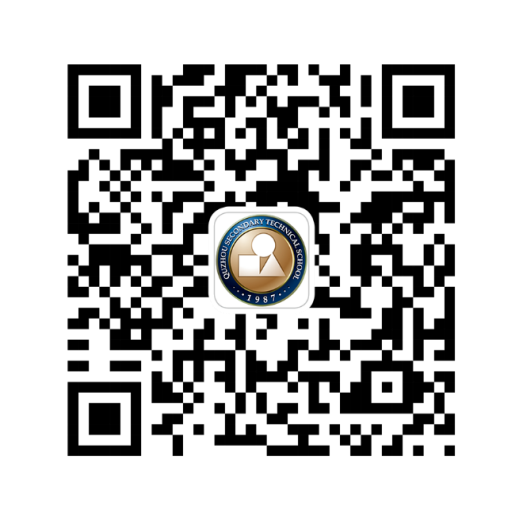 2.本科学校邮寄地址：浙江省杭州市西湖区留和路318号（小和山校区）邮编：310023     招生热线：0571-85070165     学校网址：http：//www.zust.edu.cn        本科招生网：http：//zsb.zust.edu.cn中职学校专业名称本科院校专业名称计划数计划数计划数计划数计划数计划数计划数计划数计划数计划数计划数计划数中职学校专业名称本科院校专业名称小计杭州宁波温州嘉兴湖州绍兴金华衢州舟山台州丽水衢州中等专业学校数控技术应用浙江科技学院机械设计制造及其自动化40000505030000